Forest vs. Trees:  Narrative Non-fiction Major AnalysisYour goal in this assignment is to find, and present, any recurring cohesive elements the author uses to unify separate elements into one work. Some examples of possible recurring elements include patterns, comparisons, contrasts, and incongruities. You will have the following 2 options:Remember: this is a MAJOR GRADE. Your work should reflect this. The high-tech options are presented as an alternative to a longer essay. Your work needs to reflect creative and/or thorough planning, an honest engagement with the work, and attention to detail and content. 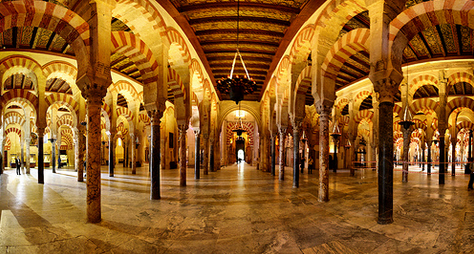 Technology OptionAnalyze the way the author uses recurring elements to effectively convey his or her messageanalysis presented in and supported by a mix of various electronic mediaform=function. Attempt to duplicate/emphasize/recreate/model the author’s use in your own presentation (i.e. if the author uses contrast, including juxtaposed visual elements to represent her use of contrast)You might consider making a prezi, an animation, a website, a video, and many other things that might be the product of creative planning.Essay OptionWrite a 5 warrant rhetorical analysis essay that analyzes the way the author uses recurring elements to effectively convey his or her message. Typed, MLA, double-spaced, academic, well-developed, strong analysis.